※お弁当例（実際のお弁当とは少し差異があります。参考程度と見て下さい。）◆幕の内弁当：550円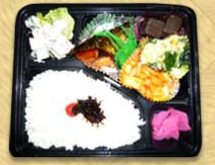 ◆おにぎり弁当：350円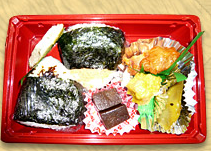 ※締切日：4月23日(土)　提出先：羽村市フットベースボール協会　橋口　メールアドレス：nao08-yya101207@ezweb.ne.jpお弁当注文表チーム名注文有　／　無幕ノ内弁当550円個円おにぎり弁当350円個円合計個円